ISTITUTO COMPRENSIVO “MADDALONI 1-VILLAGGIO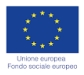 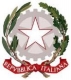 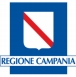 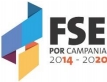 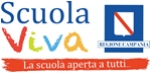 Via Roma, 14-81024 MaddaloniTel.0823-434138 fax.0823/408842Cod.mecc.CEIC8AN00Re.mail:ceic8an00r@istruzione.itceic8an00r@pec.istruzione.itAl Dirigente ScolasticoDell’I.C. “Maddaloni 1 Villaggio”Il/la sottoscritto/a ____________________________________ __________________________________________(cognome)	(nome)nato a _____________________________________________	( _________ ) il ______________________________(luogo di nascita)(prov.) 	(data di nascita)residente a _______________________________________________________________ ( ________ )(luogo)(prov.)in Via___________________________________________ n. ________(indirizzo)Collaboratore scoastico/assistente amministrativo  in servizio presso ________________________________________________Visto l’Art.71  della contrattazione  d’istituto a.s. 2023/24- Criteri generali per la determinazione dei compensi finalizzati alla valorizzazione del personale scolastico di cui all’art.1, comma 126, della Legge 107/2015 (ex bonus docente), confluite nel fondo per il miglioramento dell’offerta formativa a favore del personale scolastico senza ulteriore vincolo di destinazione (L.160/2020).Vista la circolare151/2024 pubblicata sul sito dell’istituzione scolastica DICHIARAdi aver svolto , nel corrente a.s. , le attività e gli incarichi risultanti dalla scheda che si allega .___________________, ______________(luogo, data)In fede__________________________PROFILO: ASSISTENTE AMMINISTRATIVOPROFILO: ASSISTENTE AMMINISTRATIVOMAGGIOR IMPEGNO PROFUSO IN ATTIVITA’ CHE RICHIEDONO COMPETENZE SPECIFICHE AGGIUNTIVE RISPETTO A QUELLE CHE CARATTERIZZANO LO SPECIFICO PROFILO PROFESSIONALE MAGGIOR IMPEGNO PROFUSO IN ATTIVITA’ CHE RICHIEDONO COMPETENZE SPECIFICHE AGGIUNTIVE RISPETTO A QUELLE CHE CARATTERIZZANO LO SPECIFICO PROFILO PROFESSIONALE DESCRIZIONE ATTIVITA’ BREVE RELAZIONE ATTIVITA’ AGGIUNTIVA SVOLTA -	Assistenza fornita agli utenti in occasione di iscrizioni on-line e consegna in comodato d’uso agli alunni delle strumentazioni tecnologiche;-	Gestione delle procedure di digitalizzazione dei procedimenti amministrativiALTRO PROFILO: COLLABORATORE SCOLASTICOPROFILO: COLLABORATORE SCOLASTICOMAGGIOR IMPEGNO PROFUSO IN ATTIVITA’ CHE RICHIEDONO COMPETENZE SPECIFICHE AGGIUNTIVE RISPETTO A QUELLE CHE CARATTERIZZANO LO SPECIFICO PROFILO PROFESSIONALE MAGGIOR IMPEGNO PROFUSO IN ATTIVITA’ CHE RICHIEDONO COMPETENZE SPECIFICHE AGGIUNTIVE RISPETTO A QUELLE CHE CARATTERIZZANO LO SPECIFICO PROFILO PROFESSIONALE DESCRIZIONE ATTIVITA’ BREVE RELAZIONE ATTIVITA’ AGGIUNTIVA SVOLTA -	Maggior impegno per aperture straordinarie e manifestazioni anche in giornate festive per eventi quali concerti, openday, manifestazioni finali di attività progettuali, ecc.-	Effettuazione di interventi straordinari di pulizia /ripristino o manutenzione dello stato dei locali scolastici anche a seguito di eventi meteorologici eccezionali-	ALTRO 